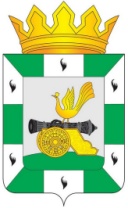 МУНИЦИПАЛЬНОЕ ОБРАЗОВАНИЕ«СМОЛЕНСКИЙ РАЙОН» СМОЛЕНСКОЙ ОБЛАСТИСМОЛЕНСКАЯ РАЙОННАЯ ДУМАРЕШЕНИЕот 29 сентября  2017 года       №  53О награждении Почётной грамотой Смоленской районной Думы работников муниципальных образовательных учрежденийРассмотрев ходатайство депутатов Смоленской районной Думы о представлении к награждению Почётной грамотой Смоленской районной Думы, руководствуясь Уставом муниципального образования «Смоленский район» Смоленской области, решением Смоленской районной Думы от 27 апреля 2017 года № 28 «Об утверждении положений о Почётной грамоте Смоленской районной Думы и Благодарности Смоленской районной Думы», Смоленская районная Дума РЕШИЛА:За вклад в развитие образования на территории муниципального образования «Смоленский район» Смоленской области и многолетний добросовестный труд наградить ПОЧЕТНОЙ ГРАМОТОЙ Смоленской районной Думы: СТЕПАНОВА Виктора Петровича - учителя физики муниципального бюджетного общеобразовательного учреждения Архиповской основной школы Смоленского района Смоленской области;БАКУСТИНУ Марину Анатольевну - музыкального руководителя муниципального бюджетного дошкольного образовательного учреждения «Центр развития ребенка – детский сад» «Рябинушка» Смоленского района Смоленской области, руководителя районного методического объединения музыкальных руководителей дошкольных образовательных учреждений;ЛАПИЦКУЮ Наталью Федоровну - музыкального руководителя муниципального бюджетного дошкольного образовательного учреждения детского сада «Солнышко» Смоленского района Смоленской области;ВАЛУТОВА Владимира Афанасьевича - педагога дополнительного образования муниципального бюджетного учреждения дополнительного образования «Смоленский районный Дом школьников» Смоленского района Смоленской области;БОРУНОВУ Галину Николаевну - учителя начальных классов муниципального бюджетного общеобразовательного учреждения Катынской средней школы Смоленского района Смоленской области.ПредседательСмоленской районной Думы                                                     Ю.Г. Давыдовский